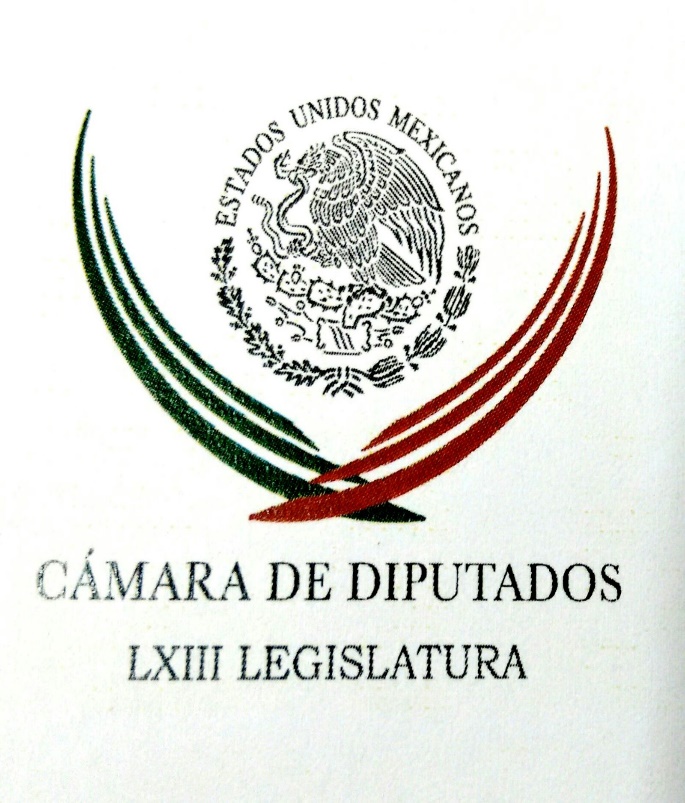 Carpeta InformativaPrimer CorteResumen: Muñoz Ledo entregará la banda presidencial a López ObradorDejan ‘pluris’ al PAN en San Lázaro y van por derechos de mujeres, gaySenado investigará el caso Odebrecht mediante comisiónHabrá competencia y una fuerte sacudida al interior del PAN: Gil ZuarthInicia el proceso de entrega-recepción en la SedesolSe prevé que ministra canadiense Freeland llegue este martes a Washington28 de agosto de 2018TEMAS (S): Trabajo LegislativoFECHA: 28//08/18HORA: 06:50 AMNOTICIERO: FórmulaEMISIÓN: Primer CorteESTACION: OnlineGRUPO: FórmulaMuñoz Ledo entregará la banda presidencial a López ObradorPorfirio Muñoz Ledo se perfila para presidir la Mesa Directiva de la Cámara de Diputados, de aprobarse sería quien entregue la banda presidencial al presidente electo Andrés Manuel López Obrador el próximo primero de diciembre.De acuerdo con información difundida en el noticiero de Ricardo Rocha para Grupo Fórmula, Morena en San Lázaro eligió a Muñoz Ledo, por unanimidad como su propuesta para presidir la Mesa Directiva.Al respecto, el fundador del PRD y diplomático dijo que será un "honor histórico", asumir la presidencia de la Mesa Directiva. El pasado fin de semana, aseguró que los diputados de Morena llegan a la legislatura, que inicia el 1 de septiembre, con "la determinación de realizar un profundo cambio histórico en el país", mediante la renovación del marco jurídico."Ganamos en serio (las elecciones del 1 de julio) y venimos en serio a transformar el país desde el Poder Legislativo", dijo en rueda de prensa, tras obtener su credencial que lo identifica como diputado federal de la próxima Legislatura. bmj/mTEMA(S): Trabajo LegislativoFECHA: 28/08/2018HORA: 07:12NOTICIERO: Excélsior EMISIÓN: Primer CorteESTACION: OnlineGRUPO: Imagen0Dejan ‘pluris’ al PAN en San Lázaro y van por derechos de mujeres, gayLos diputados electos plurinominales del Partido Acción Nacional (PAN), Lucía Riojas Martínez y Carlos Morales Vázquez, informaron que serán legisladores sin partido en la LXIV Legislatura, que inicia el 1 de septiembre.En conferencia de prensa luego de recibir las credenciales que los identifican como diputados de la LXIV Legislatura, informaron que impulsarán una agenda en favor de derechos humanos, mujeres y la comunidad homosexual.Coincidieron en que su compromiso es con “las personas que no se sienten representadas por los partidos políticos”, por lo que también apoyarán las iniciativas ciudadanas.Ambos legisladores electos señalaron que forman parte de la organización civil “Iniciativa Ahora”, y que sus propuestas tienen que ver con los derechos humanos y la construcción de paz en el país.Riojas Martínez precisó que durante su labor legislativa impulsará los derechos de las mujeres y de la comunidad Lésbica, Gay, Bisexual, Transgénero, Travesti, Transexual e Intersexual (LGBTTTI).“Nunca en la historia de este país había habido tantas legisladoras, tantas mujeres reunidas para decidir el destino de México. Podemos decir que hemos conquistado la paridad, pero no la igualdad. Es momento de plantear, construir y ganar nuestro futuro, uno feminista”, externó la diputada electa.Estamos aquí para que nunca más exista una mujer que pierda la vida por un aborto clandestino, para que ninguna de nosotras desaparezca sin dejar rastro y que ninguna madre tenga que recorrer el país con una varilla buscando a su hija en fosas. Nunca más un feminicidio o transfeminicidio impune, ni un crimen de odio en contra de la comunidad LGBTTTI y plus”, agregó.Al ser consultada sobre su eventual adhesión a alguna bancada, la diputada respondió que ellos serán legisladores sin partido, pero “está abierta la posibilidad de buscar conformar un grupo parlamentario propio”.El diputado Morales Vázquez expuso que trabajará por restablecer el Estado de derecho, por una democracia limpia y transparente y por un desarrollo sostenible para los mexicanosEnfatizó que impulsará las “iniciativas ciudadanas en beneficio de los que más lo necesitan y de los que no se sienten representados por los partidos políticos”. Duración 00’’, nbsg/m. INFORMACIÓN GENERALTEMA(S): Información GeneralFECHA: 28/08/2018HORA: 04:50NOTICIERO: El Financiero OnlineEMISIÓN: Primer CorteESTACION: OnlineGRUPO: El FinancieroSenado investigará el caso Odebrecht mediante comisiónEl próximo coordinador de la bancada de Morena en el Senado, Ricardo Monreal Ávila, anunció ayer que se creará una comisión especial para investigar el caso Odebrecht.El senador electo aseguró que combatir la corrupción es parte de lo que el presidente electo Andrés Manuel López Obrador ha ofrecido, “y lo vamos a cumplir”.Esta comisión investigará, entre otros temas, la compra de la planta de Agro Nitrogenados, propiedad de Altos Hornos de México, que tuvo lugar cuando Emilio Lozoya fungía como director general de Pemex, de acuerdo con una investigación realizada por Quinto Elemento Lab. “Hay atrás de todo esto, de Odebrecht y de Pemex, una gran corrupción”, sostuvo el exgobernador de Zacatecas.De acuerdo con investigaciones que se realizan en Brasil, directivos de Odebrecht pagaron un total de 10 millones de dólares de soborno a Emilio Lozoya Austin entre 2012 y 2016, cuando fue director de Petróleos Mexicanos.A cambio, Odebrecht ganó una licitación de 115 millones de dólares para hacer las obras de la refinería de Tula, en Hidalgo.Según el exdirector de Odebrecht en México, Luis Alberto de Meneses Weyll, los pagos comenzaron en marzo de 2012, cuando Lozoya era uno de los principales integrantes del comité de campaña del presidente Enrique Peña Nieto, y se extendieron hasta 2014.Luis Alberto de Meneses Weyll, quien fue punto clave en el esquema de corrupción de Odebrecht en Perú durante la administración del expresidente Alejandro Toledo, llegó a México en 2009 dispuesto a poner en práctica el mismo método de cooptación de agentes públicos, que venía rindiendo ganancias millonarias a la constructora de Emilio y Marcelo Odebrecht en toda América Latina.En su delación, Weyll relató haber conocido a Lozoya cuando el futuro presidente de Pemex era sólo militante del PRI, partido que estaba entonces en la oposición, pero que ya conocía el camino para ganar obras ilegalmente en México.TEMA(S): Información GeneralFECHA: 28/08/2018HORA: 07:33NOTICIERO: FórmulaEMISIÓN: Primer CorteESTACION: OnlineGRUPO: Fórmula0El PAN está cansado de agandalles, recuperaremos espacios perdidos: Héctor LariosLos militantes del PAN están cansados de los agandalles y hay confianza en que viene un nuevo tiempo para este partido y su militancia recuperará los espacios perdidos, aseguró el aún senador Héctor Larios respaldado ayer por un grupo de gobernadores emanados de las filas del albiazul para presidir a esta fuerza política.Entrevistado en el noticiero de Ciro Gómez Leyva para Grupo Fórmula, el panista dijo que se abrirán las puertas del PAN para los que se fueron por algún motivo y ofrecer un esquema de inclusión."Ya habíamos decidido presentar la fórmula entre Rafael Moreno Valle y yo, aprovechamos que los gobernadores estaban en la ciudad para la reunión de la Conferencia Nacional de Gobernadores (Conago)", precisó. Insistió en que se necesita fortalecer al PAN y no debilitarlo; tenemos que unirnos para que el PAN sea una opción de contrapeso ante los resultados de la elección", indicó. Refirió que en el padrón no están todos los panistas ni todos los que están son panistas, pero es el padrón actual y con eso hay que trabajar y aunque el piso no es parejo porque el candidato que busca la continuad tiene el padrón y los demás no y de esos agandalles está cansado el PAN. Duración 00’’, nbsg/m. TEMA(S): Información GeneralFECHA: 28/08/2018HORA: 08:01NOTICIERO: Grupo Fórmula OnlineEMISIÓN: Primer CorteESTACION: OnlineGRUPO: FórmulaHabrá competencia y una fuerte sacudida al interior del PAN: Gil ZuarthEn medio de la crisis interna que atraviesa el Partido Acción Nacional, el senador Roberto Gil Zuarth consideró que la fórmula integrada por Héctor Larios y Rafael Moreno Valle para dirigir al PAN muestra que habrá competencia por la dirigencia del partido y una fuerte sacudida que le permitirá recuperar sus principios y valores.Entrevistado en el noticiero de Ciro Gómez Leyva para Grupo Fórmula indicó que habrá competencia por la dirigencia del PAN y por ello "estoy muy entusiasmado, por el movimiento que encabezan Larios Moreno Valle para recuperar los principios del partido". Dijo que una generación de panistas con historias de liderazgo y triunfos electorales se decidió a competir en las condiciones difíciles en las que actualmente está el PAN y exigirán un piso parejo en esta competencia interna. "El PAN necesita una sacudida fuerte donde lo más importante es recuperar la esencia del partido. Las condiciones de competencia son difíciles porque el partido ha perdido su institucionalidad por mañas de un grupo que busca mantener el poder", refirió. ar/mTEMAS (S): Información GeneralFECHA: 28//08/18HORA: 07:19 AMNOTICIERO: SDPnoticiasEMISIÓN: Primer CorteESTACION: OnlineGRUPO: TelevisaQuiere PRI trato directo entre Presidente y gobernadoresLos gobernadores del Partido Revolucionario Institucional (PRI) afirmaron ante Andrés Manuel López Obrador que la relación con el presidente será de manera directa, pues el pacto federal no conoce de autoridades intermediarias.En este sentido, en la reunión del presidente electo con la Conferencia Nacional de Gobernadores (Conago), señalaron que los delegados estatales no pueden sustituir ni enfrentar a las autoridades democráticamente electas.La relación será directa con el presidente, destacaron los tricolores en un texto leído por el guerrerense Héctor Astudillo.Ante la inquietud que ha generado la figura de los delegados estatales, López Obrador afirmó que ellos no ejercerán presupuesto ni tareas de seguridad, dijeron algunos gobernadores a La Jornada.Alejandro Moreno Cárdenas, de Campeche, dijo que “quedó claro que el pacto federal nunca estuvo en riesgo. Los delegados estarán sujetos a una evaluación, que pasa por una buena relación con los gobernadores”.Agregó que el “compromiso que se hizo es que los delegados trabajarán con él para aterrizar los programas, pero en ningún momento estarán por encima de los gobernadores. Que no invaden atribuciones constitucionales”.La reunión duró casi tres horas y se llevó a cabo en el Colegio de Ingenieros Civiles, donde el gobernador priista de Campeche resaltó que el Gobierno Federal es libre de organizarse para el mejor desempeño de sus tareas, “pero la relación será directa y permanente con el Ejecutivo y los titulares de las dependencias”.Los priistas dicen que si bien sí es necesario que funcionarios participen en labores de coordinación, su participación debe ser como coadyuvantes, ya que querer sustituir o enfrentar a los gobernadores “puede representar una parálisis o desaceleración de la administración pública federal en los estados de la República”.Enrique Méndez y Néstor Jiménez destacan en su nota que el gobernador electo de Jalisco, Enrique Alfaro, quien se opuso públicamente a la figura de delegados, afirmó que López Obrador respondió que sólo se encargarán de los programas sociales y no como algunos quisieron hacer ver que abordarían temas de seguridad o a manejar presupuesto. bmj/mTEMA(S): Información GeneralFECHA: 28/08/18HORA: 06:48NOTICIERO: MVS NoticiasEMISIÓN: Tercer CorteESTACIÓN: OnlineGRUPO: MVSInicia el proceso de entrega-recepción en la SedesolIniciaron formalmente los trabajos del proceso de entrega-recepción en la Secretaría de Desarrollo Social (Sedesol).El titular de la Sedesol, Eviel Pérez Magaña y su equipo, se reunieron con los representantes de los nuevos funcionarios en la dependencia, María Luisa Albores González y sus colaboradores, quienes, a partir del próximo 1º de diciembre, estarán al frente de lo que el presidente electo Andrés Manuel López Obrador ha llamado la Secretaría del Bienestar.El titular de la Sedesol Pérez Magaña aseguró que la colaboración con los integrantes del equipo de transición facilitará las tareas relacionadas con la entrega de “información puntual y objetiva” acerca de los programas que implementa la dependencia y de las actividades que realizan los organismos sectorizados.María Luisa Albores González recoció la apertura de los servidores públicos de la Sedesol para entregar la información sobre la operación de la Sedesol.Ambos equipos acordaron establecer los lineamientos de una agenda conjunta en el proceso de entrega-recepción. A la reunión acudieron, por parte de la Sedesol, los subsecretarios Antonio Amaro Cancino de Desarrollo Social y Humano, y Javier García Bejos de Planeación, Evaluación y Desarrollo Regional; el maestro Filiberto Ibáñez Juárez, jefe de la Oficina del secretario, y Vicente Agustín Mercado Zúñiga, Oficial Mayor.Por parte del equipo de María Luisa Albores González acudieron Ariadna Montiel Reyes, Jorge Diez de Sollano y Tonatiuh Herrera Gutiérrez. ys/m.TEMA(S): Información GeneralFECHA: 28/08/2018HORA: 08:40NOTICIERO: Milenio.comEMISIÓN: Primer CorteESTACION: OnlineGRUPO: MilenioNegociador de AMLO fue fundamental para lograr acuerdo con EU: GuajardoIldefonso Guajardo, secretario de Economía y líder de la renegociación del Tratado de Libre Comercio de América del Norte (TLCAN), señaló que la participación de Jesús Seade, negociador designado por Andrés Manuel López Obrador, fue fundamental para concretar el acuerdo con Estados Unidos."Hubo momentos en donde no estábamos tan seguros de que íbamos a llegar a donde llegamos ayer. Yo creo que, en ese sentido, la incorporación del doctor Seade como representante del equipo de transición vino a jugar un papel fundamental", aseguró en entrevista con Carlos Loret de Mola para Despierta.  Por su parte, el secretario de Relaciones Exteriores, Luis Videgaray, elogió también la participación de Jesús Seade en el equipo negociador del TLCAN, pues aseguró que fue quien permitió lograr el acuerdo.  El canciller dijo que “hubo un momento a lo largo del camino donde parecía que lo más probable era que se acabará el acuerdo de libre comercio”; sin embargo, afirmó que el representante de López Obrador ayudó a destrabar las negociaciones, especialmente al proponer una solución para la cláusula sunset.  “Estamos agradecidos con el presidente electo, que haya enviado a alguien con la experiencia, la capacidad negociadora, el talento”, señaló, “en su calidad de un observador muy constructivo, dijo: ‘yo tengo una idea, por qué no la sustituimos con una cláusula de revisión con consecuencias’”.  Videgaray aseguró que a partir de esa sugerencia se pudo retomar la negociación y lograr un acuerdo, pues la propuesta fue respaldada por Estados Unidos.  Por su parte, Guajardo reconoció que para poder tener un compromiso como el logrado ayer con Estados Unidos, era necesaria "la voluntad de dos gobiernos: uno en transición y un gobierno constitucional".  Sobre la reincorporación de Canadá dijo que "ahora en la parte trilateral, estaríamos teniendo que trabajar hasta el sábado", y que aunque aún no tenemos un tratado comercial como lo conocíamos, "tenemos un acuerdo claramente terminado con nuestros principales socios comerciales".  Equipos de AMLO y Peña Nieto, sin diferencias El canciller Luis Videgaray afirmó que no hay diferencias entre el equipo negociador del presidente Enrique Peña Nieto y de la administración entrante de López Obrador, pues “nos presentamos ante Estados Unidos y ante Canadá como un solo equipo”.  Afirmó se ha logrado una compenetración de ambos equipos, lo cual, dijo, ha permitido presentar “un frente común sobre todo en los temas del tratado” y crear un escenario en el que el acuerdo comercial pueda ser firmado por Peña Nieto o López Obrador.  —¿Por qué querían que lo firmara el presidente Enrique Peña Nieto, por qué no que lo firmara López Obrador?, se le preguntó.  —“Hoy los tiempos dan para que lo firme el presidente Peña Nieto y el presidente está listo para asumir esa responsabilidad, creo que hemos presentado un frente común, tenemos un entendimiento claro de todos los temas del tratado entre el gobierno entrante y el equipo todavía en funciones que se permite cualquiera de los dos escenarios”, dijo. Respecto a la llamada entre Peña Nieto y Trump para hablar sobre el acuerdo comercial, Videgaray dijo que el presidente mexicano aceptó conversar públicamente debido a que no había nada que ocultar. Dijo que “lo que le interesaba al presidente Enrique Peña Nieto era ratificar lo que estaba ocurriendo y que sea transparente”.  ar/mTEMA(S): Información GeneralFECHA: 28/08/18HORA: 00:00NOTICIERO: Enfoque NoticiasEMISIÓN: Primer CorteESTACIÓN: OnlineGRUPO: NRM Comunicaciones0Se prevé que ministra canadiense Freeland llegue este martes a WashingtonLa ministra de Relaciones Exteriores de Canadá, Chrystia Freeland, viajará a Washington el martes para continuar con negociaciones comerciales del Tratado de Libre Comercio de América del Norte, dijo este lunes su portavoz, en medio de informes de que México y Estados Unidos alcanzaron un acuerdo."Dado el alentador anuncio de hoy de nuevos progresos bilaterales entre Estados Unidos y México, la ministra Freeland viajará a Washington mañana para continuar con las negociaciones", afirmó el portavoz Adam Austen vía correo electrónico."Sólo firmaremos un nuevo TLCAN que sea bueno para Canadá y bueno para la clase media. Se requiere la firma de Canadá", agregó.México y Estados Unidos llegaron a un acuerdo este lunes sobre el Tratado de Libre Comercio de América del Norte (TLCAN). ys/m.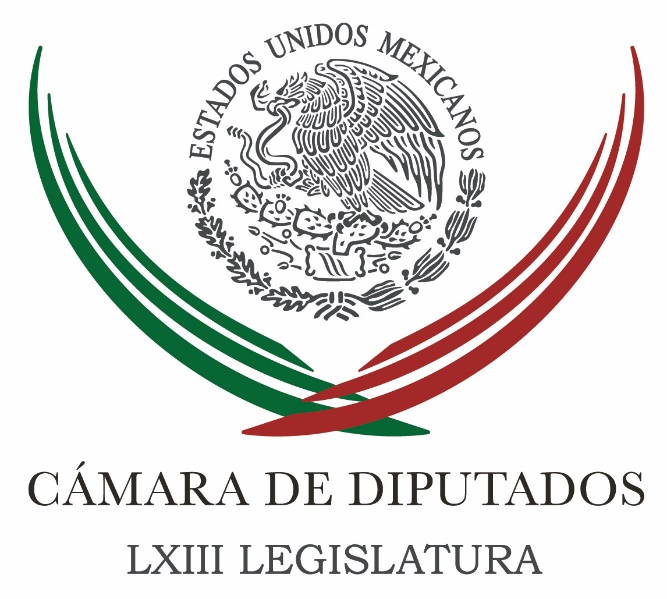 Carpeta InformativaSegundo CorteResumen:Diputada pide fortalecer estrategias para prevenir la discriminaciónConcluye hoy credencialización de diputados electosSauri Riancho ve como propositiva la agenda legislativa del PRICierran filas diputados panistas en torno a Juan Carlos Romero HicksReforman Constitución de Chiapas para que Manuel Velasco pueda llegar al SenadoFrancisco Búrquez renuncia al PANAMLO se reúne con el presidente de Guatemala en Chiapas, analizan fenómeno migratorioLópez Obrador dará continuidad a Reforma Energética, asegura SeadeCancelar la Reforma Educativa no abonará a mejora la educación en México: COPARMEXMartes 28 de agosto 2018TEMAS (S): Trabajo LegislativoFECHA: 28//08/18HORA: 10: 06 AMNOTICIERO: 20 MinutosEMISIÓN: Segundo CorteESTACION: OnlineGRUPO: NotimexDiputada pide fortalecer estrategias para prevenir la discriminaciónLa legisladora Kathia María Bolio Pinelo planteó la necesidad de fortalecer las estrategias para prevenir y eliminar la discriminación, ya que en los últimos cinco años a 23.3 por ciento de la población se le ha negado de manera injustificada ejercer diversos derechos. Explicó que estos ciudadanos han dejado de recibir apoyos de programas sociales, atención médica o algún crédito de vivienda, y se les ha impedido la entrada en algún negocio, centro comercial o banco, sólo por su apariencia, de acuerdo con la Encuesta Nacional sobre Discriminación (Enadis), realizada del 21 de agosto al 13 de octubre de 2017. En un punto de acuerdo que presentó la diputada panista a la Comisión Permanente, sostuvo que la discriminación es uno de los problemas más alarmantes que viven millones de mexicanos que se traducen en rechazo o desprecio por sus características físicas, forma de vida, origen étnico, sexo, edad, discapacidad, condición social, religión, preferencias sexuales o estado civil. Esa práctica, explicó, origina también violencia, conflictos emocionales y en casos extremos la pérdida de la vida. Por ello, llamó a fortalecer una educación de inclusión, principios y valores en las familias mexicanas, así como en las instituciones educativas, para que los ciudadanos sean más sensibles ante tanta exclusión.La propuesta, turnada a la Comisión de Derechos Humanos de la Cámara de Diputados para dictamen, destaca que cuatro de cada 10 indígenas sufren discriminación por su origen étnico; 58.3 por ciento de las personas con discapacidad por su condición, y 41.7 por ciento, debido a sus creencias religiosas. La legisladora, secretaria de la Comisión de Atención a Grupos Vulnerables, sostuvo que el Consejo Nacional para Prevenir la Discriminación (Conapred) tiene que intensificar sus acciones para que toda persona goce de sus derechos y libertades. Mencionó que 20.2 por ciento de la población de 18 años y más ha sufrido discriminación, debido a su forma de vestir, peso, estatura, edad y creencias religiosas, como los principales motivos que la originan. Pinelo agregó que los cinco estados de la República con más alta prevalencia de este problema son: Puebla, Colima, Guerrero, Oaxaca y Morelos. bmj/mTEMAS (S): Trabajo LegislativoFECHA: 28//08/18HORA: 11: 31 AMNOTICIERO: 20 MinutosEMISIÓN: Segundo CorteESTACION: OnlineGRUPO: NotimexConcluye hoy credencialización de diputados electosEste martes concluye el proceso de credencialización en San Lázaro, donde se prevé que arriben 61 diputados electos que faltan por tramitar la mica que los acreditará como legisladores federales. Luego de ocho días de esta etapa, que comenzó el 20 de agosto pasado, los representantes populares deberán asistir mañana a la Sesión Constitutiva de la LXIV Legislatura (2018-2021), que iniciará funciones el próximo 1 de septiembre. Los legisladores reciben, además de su credencial que los acredita como diputado federal, un fistol y un citatorio para dicha sesión. bmj/mTEMAS (S): Trabajo LegislativoFECHA: 24//08/18HORA: 08: 41 AMNOTICIERO: ExcélsiorEMISIÓN: Segundo CorteESTACION: OnlineGRUPO: ImagenSauri Riancho ve como propositiva la agenda legislativa del PRILa diputada electa del Partido Revolucionario Institucional (PRI), Dulce María Sauri Riancho, calificó de propositiva la agenda política que presentarán durante la LXIV Legislatura que inicia el 1 de septiembre próximo. Dijo que la representación de ese instituto político en San Lázaro “será pequeña en número, pero grande en voluntad, experiencia y convicción de hacer bien las cosas. Trabajaremos en todo momento a favor del país, eso es determinante”. En entrevista con Notimex, subrayó que el PRI llega unido a la próxima legislatura, “quienes estamos aquí representamos a los ciudadanos que nos favorecieron con su voto el pasado 1 de julio, por lo que estamos obligados a no defraudarlos”.En este sentido, recordó que ese instituto político será la quinta fuerza en la Cámara de Diputados, “pues ahí nos puso la sociedad, los votantes, y nos dijeron ahí se quedan. Bueno, pues empezaremos a trabajar con convicción desde ese sitio”. Sauri Riancho indicó que no aspira a presidir ninguna Comisión en San Lázaro, pero que aportará su experiencia política para hacer planteamientos claros que favorezcan el desarrollo de México y beneficien a los sectores menos favorecidos. “Los legisladores del PRI venimos a trabajar con voluntad y determinación, unidos. Intercambiaremos ideas y aprenderemos nuevas cosas, pero siempre buscaremos el beneficio de México, lo cual es determinante para seguir creciendo”, subrayó. Reiteró que los 45 diputados que tendrá el Partido Revolucionario Institucional en la LXIV Legislatura “tienen determinación, capacidad, vocación y experiencia para hacer y dar lo mejor de nosotros mismos”. bmj/mTEMA(S): Información GeneralFECHA: 28/08/18HORA: 12:07 PMNOTICIERO: El UniversalEMISIÓN: Segundo CorteESTACION: OnlineGRUPO: El UniversalCierran filas diputados panistas en torno a Juan Carlos Romero HicksLos próximos diputados federales del Partido Acción Nacional (PAN), Jorge Romero y Marco Adame, quienes aspiraban a la dirigencia del grupo parlamentario en San Lázaro, cerraron filas en torno al coordinador electo, Juan Carlos Romero Hicks.En conferencia de prensa, ambos legisladores negaron que haya pelea al interior del PAN por este nombramiento y destacaron que la trayectoria del también ex gobernador de Guanajuato será clave para formar la bancada blanquiazul hacia una oposición fuerte. “Me parece una magnífica decisión, además estoy en diálogo constante con Juan Carlos”, declaró Adame, a la vez que se limitó a “respetar como militante” la designación de Damián Zepeda como coordinador en el Senado de la República.Jorge Romero indicó que, pese a que la decisión de las coordinaciones solamente le compete a la presidencia del partido, no quiere decir que el PAN deje de ser un instituto democrático.Respecto a la renovación en la presidencia nacional del PAN, y el frente que formó el ex gobernador de Puebla Rafael Moreno Valle y el aún senador Héctor Larios, para sacar a los Anayistas del partido, declaró que “todos los panistas fuimos Anayistas en algún momento”.“No voy a abonar a las voces que polaricen al PAN”, indicó, al cuestionarle sobre su preferencia para la nueva dirigencia en el partido.Por su parte, Adame declaró que se mantiene atento a las propuestas de quienes han declarado su aspiración.Ambos legisladores adelantaron que la bancada de Acción Nacional apoyará la propuesta de austeridad de Morena y no se negará a todo lo que “sea propuesto en el bien del país”. ar/mTEMAS (S): Trabajo LegislativoFECHA: 28//08/18HORA: 11: 31 AMNOTICIERO: 20 MinutosEMISIÓN: Segundo CorteESTACION: OnlineGRUPO: NotimexRechaza diputado electo que Acción Nacional esté fracasado El diputado electo del Partido Acción Nacional (PAN) Marco Antonio Adame Castillo, rechazó que su partido se esté desmoronando por la renovación de la dirigencia nacional. Entrevistado luego de recibir su credencial de legislador de la LXIV Legislatura, afirmó que su grupo parlamentario estará unido y cohesionado en torno a una agenda legislativa que ayude que le vaya bien a México.En torno a la renuncia de dos diputados electos a pertenecer al grupo parlamentario del PAN, dijo que quienes llegaron por “el frente electoral" tienen la libertad de tomar sus decisiones y confío que quienes militan permanezcan en las filas.Frente a la renuncia del senador Francisco Búrquez a su militancia en el PAN, dijo la decisión de cualquier militancia siempre se lamenta, pero no significa ruptura o división. Afirmó que la unidad no se declara sino se construye por lo que trabajarán para mantenerse unidos. El propósito de la bancada panista es que le vaya bien a México y se están preparando para que tenga una contribución adecuada y buscando responder con la segunda fuerza política a las grandes demandas del país entre ellas la lucha contra la corrupción. bmj/mTEMAS (S): Trabajo LegislativoFECHA: 28//08/18HORA: 12: 41 AMNOTICIERO: 20 MinutosEMISIÓN: Segundo CorteESTACION: OnlineGRUPO: NotimexPAN tendrá un papel proactivo en la Cámara de Diputados: Jorge Romero El diputado electo del Partido Acción Nacional (PAN), Jorge Romero Herrera, afirmó que durante la LXIV Legislatura que iniciará el próximo 1 de septiembre, la bancada blanquiazul tendrá un papel proactivo, y  privilegiará la unidad y el trabajo a favor de México. Entrevistado luego de realizar el trámite que lo acredita como nuevo legislador, indicó que Acción Nacional va a estar a favor de la política de austeridad, de la rendición de cuentas y del combate a la corrupción. Sobre la designación de Juan Carlos Romero Hicks como coordinador del PAN en la próxima LXIV Legislatura en la Cámara de Diputados, señaló que tiene la estatura, la experiencia y los conocimientos para encabezar los trabajos que buscan un proyecto real para el país. Precisó que Acción Nacional será una oposición que busque construir haciendo planteamientos y escuchando diversas propuestas, pero siempre a favor de los intereses de las mayorías. Romero Herrera dijo que le gustaría pertenecer a las comisiones de Puntos Constitucionales, Seguridad, y Ciencia y Tecnología, pues son temas que conoce, por lo que podría aportar buenas ideas. Respecto a la próxima elección de la dirigencia nacional del PAN, comentó que se efectuará sin ninguna distinción y se respetará lo que la militancia decida, pues el objetivo es trabajar para fortalecer a ese instituto político. Subrayó que "todos los que somos del PAN fuimos anayistas, porque fue nuestro candidato a la presidencia, pero ahora viene la elección de un nuevo dirigente y el objetivo es buscar la unidad y la cohesión", apuntó. bmj/mTEMA(S): Información GeneralFECHA: 28/08/18HORA: 10:58 AMNOTICIERO: FórmulaEMISIÓN: Segundo CorteESTACION: OnlineGRUPO: FórmulaReforman Constitución de Chiapas para que Manuel Velasco pueda llegar al SenadoEl Congreso del estado de Chiapas aprobó reformas constitucionales para permitir que el gobernador Manuel Velasco Coello pueda renunciar a su cargo con el fin de llegar al Senado por la vía plurinominal para relevar a Jesús Sesma Suárez.Para lo anterior, las modificaciones legislativas contemplan que Velasco pueda aplicar una "renuncia expresa" y dejar el gobierno de Chiapas aun cuando no se trate de una causa grave como anteriormente lo señalaba la ley en el artículo 56 apartado III. Dicho paquete de reformas publicadas en el Diario Oficial del estado, también incluyen modificaciones a los artículos 45, 52 y 55, para que el Congreso pueda Constituirse en Colegio Electoral y con ello pueda elegir "soberanamente" al ciudadano que deba sustituir al Gobernador y con esto su elección no pueda ser impugnada. ar/mTEMAS (S): Información GeneralFECHA: 28//08/18HORA: 10: 39 AMNOTICIERO: MilenoEMISIÓN: Segundo CorteESTACION: OnlineGRUPO: MilenioFrancisco Búrquez renuncia al PANEl senador Francisco Búrquez anunció su renuncia al PAN, tras más de 20 años de militancia, debido a que, acusó, el partido se ha negado a abrirse."Ya no tengo nada que hacer en el PAN, me voy del partido", dijo el ex aspirante a dirigir el PAN en entrevista con Soledad Durazo para Radio Fórmula.Dijo que el PAN se ha negado a abrirse a la militancia y a la ciudadanía, por lo que su llegada a la Presidencia no sirvió para transformar la vida de las personas. "El PAN se ha negado a abrirse, los únicos que lo puede salvar de la debacle son los ciudadanos", afirmó."El mundo ya cambió y el PAN no cambió. La llegada del PAN al poder no sirvió para mejorar la vida de las personas". El senador dará una conferencia de prensa a las 11:30 horas en el Senado para anunciar lo que seguirá en su carrera. bmj/mTEMA(S): Información GeneralFECHA: 28/08/18HORA: 13:30NOTICIERO: Enfoque NoticiasEMISIÓN: Segundo CorteESTACIÓN: OnlineGRUPO: NRM ComunicacionesAnuncia Cristóbal Arias, que Morena impulsará que la corrupción sea tipificada como delito graveCristóbal Arias Solís, senador electo por Michoacán, informó que impulsará en el Senado de la República una agenda de reformas en contra de la inseguridad, la violencia criminal y la corrupción que aquejan al país.El morenista, se pronunció además, por elevar las penas privativas de la libertad, para castigar la corrupción y que esta se clasifique como delito grave.“Que haya altas penalidades, que se consideren delitos graves para que se la piense cualquier servidor público o funcionario en embolsarse los dineros ajenos, los dineros públicos. Si se desvían recursos, si hay malversación o hay peculado, pero no es una sanción grave, pues salen en libertad provisional bajo fianza”.El experredista y excandidato al gobierno de Michoacán se registró este martes para obtener su credencial para participar en la Sesión Constitutiva de este miércoles.Adelantó que como parte de la agenda que impulsará el Movimiento de Regeneración Nacional están temas importantes para la sociedad:Instrumentos legales para enfrentar con eficiencia y eficacia el grave problema de la inseguridad, para recobrar la paz y la tranquilidad pública e implementar acciones legislativas para que el gobierno promueva el crecimiento y el desarrollo económicos a tasa del 3 a 4 por ciento del Producto Interno Bruto (PIB).Indicó que se requiere urgentemente en el país recobrar la paz, la tranquilidad y respeto al patrimonio de todos los ciudadanos.El senador electo por Morena, agregó que también se debe instrumentar acciones legislativas que permitan el crecimiento y desarrollo económico para genera empleo ante el mediocre crecimiento que hubo en este sexenio. ys/m.TEMA(S): Información GeneralFECHA: 28/08/18HORA: 11.15 AMNOTICIERO: Noticieros TelevisaEMISIÓN: Segundo CorteESTACIÓN: OnlineGRUPO: TelevisaAMLO se reúne con el presidente de Guatemala en Chiapas, analizan fenómeno migratorioEl presidente electo de México, Andrés Manuel López Obrador (AMLO), se reunió este martes con el presidente de Guatemala, Jimmy Morales Cabrera, en la Universidad Autónoma de Chiapas en Tuxtla Gutiérrez. En una conferencia de prensa posterior al encuentro, López Obrador reveló que abordaron el fenómeno migratorio.Ha sido muy agradable, productivo, este encuentro”, dijo AMLO, y agregó que continuarán con estas reuniones.El presidente electo de México anunció que las Cancillerías de ambos países trabajarán por desarrollar un proyecto de cooperación bilateral para alcanzar la unidad de los países de América del Norte y de Centroamérica y enfrentar la migración con el desarrollo de los pueblos.No optar como se ha venido haciendo, solo por el uso de la fuerza. No ver  el fenómeno migratorio como un asunto de militarización de las fronteras, sino atenderlo desde sus causas, sobre todo que se puedan ofrecer mejores condiciones de vida y de trabajo a los pueblos, para que la gente no sea vea obligada a emigrar, que la migración sea optativa, no obligatoria”.Andrés Manuel López Obrador abogó por que cualquier ciudadano, de cualquier país, tenga oportunidad de ser feliz en el lugar donde haya nacido, con sus familias, donde están sus tradiciones y sus costumbres. Dijo que esto implicaría financiar un programa de desarrollo integral en el que debían participar México, Canadá y Estados Unidos, en proporción a sus economías.Agradeció la visita de Jimmy Morales y dijo que lo invitó a la ceremonia de toma de posesión el 1 de diciembre, afirmó que el presidente guatemalteco aceptó esta invitación. También dijo que cuando sea presidente, uno de los primeros países que visitará será “la hermana República de Guatemala”. ys/m.TEMAS (S): Información GeneralFECHA: 28//08/18HORA: 11: 15 AMNOTICIERO: 24 HorasEMISIÓN: Segundo CorteESTACION: OnlineGRUPO: 24 HorasLópez Obrador dará continuidad a Reforma Energética, asegura SeadeAndrés Manuel López Obrador, presidente electo, ha dejado claro que no va a echar abajo la Reforma Energética, afirmó Jesús Seade, representante del nuevo gobierno en las negociaciones del Tratado de Libre Comercio de América del Norte (TLCAN), al destacar que era importante modernizar este acuerdo con Estados Unidos.Seade destacó en entrevista con el noticiario Despierta con Loret, que sin duda era muy importante modernizar el TLCAN, y el equipo del presidente electo entendió muy bien que había que trabajar con el actual gobierno como un solo equipo, unidos.En ese sentido, dijo que en la renegoaciación del tratado, a fin de desatorar la cláusula sunset, impulsó dos ideas: la primera que fuera una revisión con consecuencias del TLCAN, seria, que identifique sectores que presentan fallas y tomar ahí decisiones, medidas para actualizar esas áreas.La segunda aportación es una revisión suficientemente programada hacia el futuro, “que no sólo da todo el tiempo del mundo a los productores a adaptarse y ver qué está pasando, sino que además cualquier eventual decisión que se proponga salga de dos presidentes sucesivos para garantizar que no sería una revisión por vaivenes de la política temporales, sino por tendencias de la economía”.Expuso que el objetivo principal, lo fundamental era contar con un acuerdo, que de continuidad al anterior y que no hubiera un rompimiento del Tratado de Libre Comercio de América del Norte.Afirmó que el arranque de la relación del presidente electo López Obrador con el mandatario de Estados Unidos, Donald Trump “ha sido nada menos que buenísima, se ha creado una relación de confianza mutua, de ciertos valores compartidos”.Seade detalló que entre estos valores está la coincidencia en el interés del apoyo a los trabajadores, “lo que es parte central de la retórica política de Estados Unidos y es parte central de la filosofía política de López Obrador, entonces si se ha creado un muy buen entendimiento sobre la base de lo que se quiere ver en el TLCAN, como un componente muy importante, no el único, sobre el cual se va a crear una relación excelente, muy amplia”.Sobre la reforma energética, Seade precisó que la posición de López Obrador es clara, por lo que en la negociación se garantizó la soberanía del Estado en el sector.Al presidente electo y al movimiento que encabeza le incomodaba el lenguaje que se utilizaba, por lo que se realizaron los ajustes necesarios, en un lenguaje favorable a México. bmj/mTEMA(S): Información GeneralFECHA: 28/08/18HORA: 12:07 PMNOTICIERO: MilenioEMISIÓN: Segundo CorteESTACION: OnlineGRUPO: MilenioTribunal Electoral resolverá 61 impugnaciones por 'pluris'El Tribunal Electoral del Poder Judicial de la Federación resolverá hoy mismo las 61 impugnaciones que recibió en contra de la asignación de diputados y senadores de representación proporcional, antes de que se constituyan los órganos directivos del Congreso de la Unión. El órgano jurisdiccional recibió seis impugnaciones en contra de la negativa del Instituto Nacional Electoral para anular parte del convenio de la coalición Juntos Haremos Historia con lo que el Partido del Trabajo podría ganar nueve diputaciones plurinominales. Ello, luego de que el PT evidenció en la pasada sesión de Consejo General del INE que, a pesar de que logró el triunfo en 57 distritos el 1 de julio, en 35 de ellos los candidatos eran realmente afiliados de Morena por lo que el INE les asignó sólo tres escaños plurinominales para evitar la sobre representación.  La autoridad electoral determinó que era imposible modificar el convenio de coalición suscrita por los partidos Morena, PT y Encuentro Social, porque los plazos ya habían vencido.  Al igual que el PT, el Partido Revolucionario Institucional (PRI) y como cuatro militantes del tricolor, entre ellos Augusto Gómez Villanueva, presentaron sus propios recursos de impugnación contra la misma resolución que fueron turnados a la ponencia de la magistrada Soto Fregoso.  De las 55 impugnaciones presentadas contra el cómputo total y la asignación de plurinominales para Congreso de la Unión destacan las que presentaron algunos de los candidatos que no alcanzaron un lugar. Los perredistas Hortensia Aragón, Leonel Luna y Jesús Zambrano; los petistas Alfonso Primitivo Ríos y Pedro Vázquez; los panistas Cecilia Romero, Gina Campuzano y Fernando Herrera, entre otros.  ar/mTEMA(S): Información GeneralFECHA: 28/08/18HORA: 13.27NOTICIERO: Enfoque NoticiasEMISIÓN: Segundo CorteESTACIÓN: OnlineGRUPO: NRM ComunicacionesCancelar la Reforma Educativa no abonará a mejora la educación en México: COPARMEXEl Presidente de la Confederación Patronal de la República Mexicana (COPARMEX) Gustavo de Hoyos Walther, afirmó que cancelar la Reforma Educativa, no abonará a la tarea de mejorar la educación en México, pues varios de esos cambios han representado verdaderos logros con respecto a la política educativa anterior, identificando y subsanando las deficiencias persistentes.Por ello, hizo un llamado al Presidente electo, Andrés Manuel López Obrador, para que revise con detenimiento esos logros y a que se aboque a la implementación de los grandes pendientes.En ese mismo sentido hizo hincapié en 5 principios que desde la perspectiva de esa organización patronal, deben ser las directrices de la política educativa nacional:Educación básica de calidad en todo el país y para todos los niños; El alumno y su aprendizaje deben estar al centro del proceso; Permanencia y profundización de la evaluación al alumno, de forma oportuna y accesible a los padres; Evaluación a maestros como parte de su formación sólida y continua, con instrumentos para entender la práctica docente y la Profundización de los procesos de selección y promoción de maestros, directores y supervisores, basado en perfil y evaluación.De Hoyos Walther dijo por último que los impactos de la reforma educativa de 2013 no pueden reducirse al debate sobre su marco normativo, ya que la verdadera transformación educativa es una tarea permanente e inacabada. ys/m.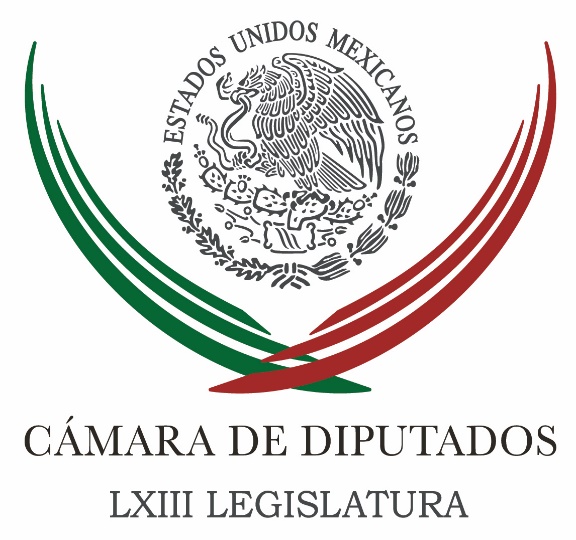 Carpeta InformativaTercer CorteResumen: Lista, Cámara baja para celebrar Sesión Constitutiva de LXIV LegislaturaMorena llevará “mano” en repartición de espacios en San Lázaro: Mauricio FarahPablo Gómez presidirá mesa de decanos en San LázaroPRD, PAN y MC rompen frente legislativo; irán solosAlianza con el PRI finaliza hoy: PVEM; construiremos con todos, incluso conAMLOClausura trabajos la LXIII Legislatura del Congreso de la UniónDan los tiempos para que Peña firme el acuerdo comercial con EU: GuajardoEn seis años EPN convirtió al campo mexicano en un sector estratégicoPérdida de registro de PES y Nueva Alianza, en septiembre: INETLCAN garantiza estabilidad económica: Olga Sánchez CorderoContratos en materia energética que estén mal no seguirán: NahleMovimiento Ciudadano define su agenda para próxima LegislaturaRenuncia Agustín Basave a su militancia perredistaTrump insiste con el muro; México dice que no lo pagará28 de agosto de 2018TEMA(S): Trabajo Legislativo FECHA: 28/08/18HORA: 15:12NOTICIERO: Notimex / 20minutosEMISIÓN: Tercer Corte  ESTACION: Online GRUPO: Notimex 0Lista, Cámara baja para celebrar Sesión Constitutiva de LXIV Legislatura En la Cámara de Diputados todo está listo para que este miércoles se lleve a cabo la Sesión Constitutiva de la LXIV Legislatura con una Mesa de Decanos que presidirá el diputado electo por Morena, Pablo Gómez Álvarez. El secretario general de la Cámara, Mauricio Farah Gebara, detalló que la Mesa de Decanos tomará protesta al pleno y posteriormente se llevará a cabo la elección de la Mesa Directiva, la cual rendirá protesta y citará para la sesión del Congreso General el 1 de septiembre. El funcionario explicó que el tema de los integrantes de la Mesa Directiva le corresponde a la bancada que tiene la mayoría, en este caso a Morena. De esta forma, tentativamente, la correlación de fuerzas, quedaría de la siguiente forma: la primera sería Morena, con 191 legisladores; luego el PAN, con 81; el PT con 61; Encuentro Social, con 56; el PRI, 45; Movimiento Ciudadano, 27; el PRD, 21; y el PVEM y Nueva Alianza con seis cada uno. Sin embargo, las posibles combinaciones darían el siguiente escenario: Morena, Partido del Trabajo (PT) y Encuentro Social 308 diputados; Acción Nacional, el Partido de la Revolución Democrática (PRD) y Movimiento Ciudadano 129; en tanto, el Revolucionario Institucional, Partido Verde y Nueva Alianza, 63. Los coordinadores de las próximas bancadas también están definidos: Morena será encabezada por Mario Delgado Carillo, quien tiene maestría en economía, ha sido militante del PRD y secretario de Educación Pública en el Distrito Federal. Por el PAN, quien representará a los diputados será Juan Carlos Romero Hicks, quien tiene maestría en Ciencias Sociales, fue gobernador de Guanajuato y rector de la Universidad de esa entidad. La bancada del Partido Revolucionario Institucional (PRI) estará a cargo de René Juárez Cisneros, quien ha sido dirigente nacional de su partido, gobernador de Guerrero y senador, entre otros cargos. El grupo parlamentario del Partido Verde Ecologista de México (PVEM) estará presidido por Arturo Escobar y Vega, quien ha sido diputado federal y local, senador y subsecretario de Prevención y Participación Ciudadana de la Secretaría de Gobernación. Movimiento Ciudadano será coordinado por Alberto Esquer Gutiérrez. Ha sido presidente municipal de Zapotlán el Grande, diputado local y federal; el PT estará presidido por Reginaldo Sandoval Flores, ha sido dirigente de ese partido en Michoacán y diputado local. Por Encuentro Social estará Fernando Manzanilla Prieto, quien ha sido secretario general de gobierno del estado de Puebla; y el PRD estará encabezado el primer año por José Ricardo Gallardo Cardona, quien ha sido presidente municipal de Soledad de Graciano Sánchez. /gh/mTEMA(S): Trabajo LegislativoFECHA: 28/08/2018HORA: 13:50NOTICIERO: El Heraldo de MéxicoEMISIÓN: Tercer CorteESTACION: OnlineGRUPO: El Heraldo de México0Morena llevará “mano” en repartición de espacios en San Lázaro: Mauricio FarahMauricio Farah, secretario General de la Cámara de Diputados, aseguró que la fracción parlamentaria mayoritaria, es decir Morena, será la primera en ser consultada al momento de repartir oficinas en San Lázaro. A más tardar el 30 de agosto, dijo, quedarán distribuidos los espacios.Explicó que la secretaría a su cargo generará una propuesta que se consensuará con todos los coordinadores parlamentarios, empezando con Mario Delgado de Morena.“Platicaremos con los coordinadores partiendo de quien tiene la mayoría (Morena)”, puntualizó.Garantizó que todos los grupos parlamentarios queden conformes con el proceso de asignación de espacios: “Todos quedarán con el espacio, metros y oficinas suficientes para poder desarrollar de manera digna y cómoda los trabajos legislativos que les correspondan”.El Heraldo de México publicó el pasado 24 de agosto, que Morena había solicitado a la Secretaría General de la Cámara de Diputados la asignación de la totalidad del edificio B para alojar a toda la bancada.Eso implicará desalojar de esas instalaciones a diputados del PRI, del PRD y también quitarle al PAN la planta baja de ese edificio, donde actualmente se ubica la oficina del coordinador parlamentario, unas regaderas (vestigio del gimnasio que el PAN trató de construir ahí, hace casi 20 años) y salones de juntas. Duración 0’00’’, nbsg/m. TEMA(S): Información GeneralFECHA: 28/08/2018HORA: 12:58NOTICIERO: El UniversalEMISIÓN: Tercer CorteESTACION: On lineGRUPO: El Universal0Pablo Gómez presidirá mesa de decanos en San LázaroLa Cámara baja acordó a los integrantes de la mesa de decanos que tomará protesta a los diputados entrantes para la 64 Legislatura que iniciarán funciones a partir del 1 de septiembre próximo.
Esta mañana quedaron definidos los integrantes de esta mesa de decanos, que se reunió en el Salón Presidentes de la Mesa Directiva en el recinto de San Lázaro a las 11 de la mañana.El presidente de la mesa de decanos será Pablo Gómez, diputado de Morena, quien ha participado en el Poder Legislativo desde la 51 Legislatura.Como vicepresidenta estará la priísta Dulce María Sauri, quien ha sido legisladora desde la 52 Legislatura.Como segundo vicepresidente estará Antonio Ortega, del PRD, y como tercer vicepresidente estará el ex candidato del PRI al gobierno de Veracruz, Héctor Yunes Landa.Secretarios serán María Lucero Saldaña, del PRI; Porfirio Muñoz Ledo, de Morena, y Óscar González Yáñez, del PT.Se prevé que este miércoles, en punto de las 11:00 horas, se tome protesta a los 500 legisladores electos y, posteriormente, se dará paso a la elección de la Mesa Directiva de la Cámara de Diputados, que encabezará Porfirio Muñoz Ledo. Duración 0’00’’, nbsg/m. TEMA(S): Información GeneralFECHA: 28/08/18HORA: 17:06NOTICIERO: El Universal.comEMISIÓN: Tercer CorteESTACION: InternetGRUPO: El UniversalPRD, PAN y MC rompen frente legislativo; irán solosHoracio Jiménez y Alejandra Canchola, reporteros: El próximo coordinador del PRD en la Cámara de Diputados, Ricardo Gallardo, adelantó que no habrá alianza legislativa con el PAN y Movimiento Ciudadano, después de ir en la coalición Por México al Frente en la pasada elección presidencial.En entrevista, después de registrarse como diputado federal y en compañía de su líder nacional, Manuel Granados y de los diputados, Verónica Juárez y Manuel Granados, Ricardo Gallardo adelantó que el sol azteca no buscará alianzas con dichos partidos, sino con México.“Queremos dejar algo muy en claro. Esta fracción parlamentaria no buscará alianzas con el PAN ni con Movimiento Ciudadano, buscará una alianza con México, representaremos a los mexicanos y las mexicanas en una tribuna”, declaró el legislador originario de San Luis Potosí.Sobre este tema, el líder nacional del PRD, Manuel Granados explicó que las dirigencias de estos partidos han tenido diálogo y ha quedado clara la autonomía de cada una de estas fuerzas políticas porque en muchos puntos de las agendas no son coincidentes.“Hemos tenido diálogo con las dirigencias nacionales, tanto de Movimiento Ciudadano como de Acción Nacional, hemos dejado claro que la autonomía de cada una de las instituciones partidarias debe conservarse, porque nuestras agendas ya en lo legislativo en muchos puntos, en algunas partes no somos coincidentes, pero en otra gran mayoría somos coincidentes”, dijo Granados.El líder perredista explicó que donde haya coincidencia irán juntos, no sólo con el PAN o MC, sino con todos los partidos en los que se encuentren puntos en común.“Donde tengamos coincidencia seguramente iremos juntos, no sólo con el PAN y MC, con todos los partidos políticos en donde encontremos coincidencia, a favor de México siempre por los intereses de las y los mexicanos. Así es de que, no nos vamos a limitar nosotros para hacer alianza con cualquier partido político, siempre y cuando sea en beneficio de los mexicanos y de las mexicanas”, explicó. Masn/m
TEMA(S): Partidos PolíticosFECHA: 28/08/18HORA: 15:47NOTICIERO: El Universal.comEMISIÓN: Tercer CorteESTACION: Online:GRUPO: El Universal.com0Alianza con el PRI finaliza hoy: PVEM; construiremos con todos, incluso conAMLOAlejandra Canchola y Horacio Jiménez, reporteros: El próximo coordinador del Partido Verde Ecologista de México (PVEM) en la Cámara de Diputados, Arturo Escobar, anunció que la alianza legislativa con el Partido Revolucionario Institucional (PRI), finaliza este martes 28 de agosto, y adelantó que a partir del próximo 1 de septiembre serán independientes y con decisiones propias.“Nuestra alianza legislativa con el PRI culmina el día de hoy, el día de mañana iniciamos una nueva etapa, una etapa donde van a ver un Partido Verde más independiente, absolutamente independiente, un partido que no apoyará iniciativas, propuestas, adiciones, reformas sin antes entender que cada asunto se verá en lo particular”, declaró.En conferencia de prensa, luego de registrarse como diputado federal, Escobar adelantó que su partido construirá mayorías con el partido en el gobierno a partir del 1 de diciembre, Morena, pero también con el PAN, con el PRI, PRD y MC.“Entramos en una nueva etapa y una nueva época en donde hoy el mandato hacía el Partido Verde con más de 2 millones 600 mil votos tiene que ver con te quiero independiente, tomando tus propias decisiones, te quiero persiguiendo tu propia agenda, te quiero construyendo mayorías con quien tengas que construirlas, no únicamente con uno o con otros”, agregó.Rechazó una ruptura con el PRI y dijo que fueron 12 años espléndidos junto al PRI, en donde se construyeron mayorías, se ganó la Presidencia y se lograron las reformas estructurales.“Fueron 6, 9 o 12 años espléndidos donde se construyó muchísimo, pero entramos en una nueva etapa, esta primera parte de la alianza con el PRI que tenía que ver con llegar a la Presidencia de la República y se logró con el presidente Peña y tenía que ver con seis años de coalición en las Legislaturas, cosa que se cumplió".Y agregó: "En consecuencia se dieron grandes reformas constitucionales, se dieron las tan buscadas reformas estructurales, no hay una ruptura hay una extraordinaria relación”, concluyó dlp/mTEMA(S): Trabajo Legislativo FECHA: 28/08/18HORA: 15:47NOTICIERO: Notimex / 20minutos EMISIÓN: Tercer Corte  ESTACION: Online GRUPO: Notimex 0Clausura trabajos la LXIII Legislatura del Congreso de la UniónLa Comisión Permanente del Congreso de la Unión concluyó sus trabajos este martes, con lo que quedó clausurada la LXIII Legislatura Federal, conformada por las cámaras de Senadores y de Diputados. El presidente de la Comisión Permanente del Congreso, Ernesto Cordero Arroyo, destacó las labores realizadas en los tres años de ejercicio de la LXIII Legislatura, en las que se aprobaron 12 reformas constitucionales, 480 reformas a diversos ordenamientos, 54 decretos y dos mil 721 puntos de acuerdos. “Cumplimos. Lo hicimos bien gracias al trabajo y empeño de los hombres y mujeres de todos los partidos”, señaló el legislador en la última sesión, y deseó suerte a los nuevos integrantes del Congreso de la Unión que iniciarán funciones el próximo 1 de septiembre. Los exhortó a cuidar el sistema de pesos y contrapesos en el sistema político. Recordó que la próxima legislatura será la primera en alcanzar la paridad de género y contará con una nueva alternancia, e hizo votos porque el Congreso represente la pluralidad política. A su vez, el coordinador del Partido Revolucionario Institucional (PRI) en el Senado, Emilio Antonio Gamboa Patrón, subrayó que México necesita de la unión de todos para demostrar que es más grande que sus problemas y que los legisladores y gobernantes se eligen para servir a la gente y no a intereses partidistas. Reconoció el desempeño de los integrantes de las LXII y LXIII Legislaturas, ya que todos abonaron para que el trabajo realizado rindiera los frutos que pueden apreciarse de manera tangible con la aprobación del mayor número de reformas estructurales impulsadas por el presidente Enrique Peña Nieto. El legislador confió en que el próximo gobierno sea honesto, coherente y lleno de energía para afrontar los retos que se presentarán en todos los ámbitos. A su vez, el coordinador del Partido Acción Nacional (PAN) en el Senado, Fernando Herrera Ávila, dijo que ese partido decidió actuar con generosidad y no hacer lo que se hizo en sexenios anteriores para dotar al país de las reformas que necesitaba. Dijo que entre los temas pendientes para los nuevos legisladores están la creación de una fiscalía autónoma y la eliminación de fueros. El senador del Partido del Trabajo (PT), Luis Humberto Fernández, celebró la madurez de la LXIII Legislatura que supo hacer a un lado la frivolidad en la conducción de los trabajos y en la concreción de acuerdos. El coordinador del Partido de la Revolución Democrática (PRD) en la Cámara de Diputados, Jesús Zambrano Grijalva, dijo que esta legislatura será recordada por su pluralidad y capacidad para construir y aprobar leyes y reformas encaminadas a garantizar el Estado de derecho en México. /gh/mTEMA(S): Información GeneralFECHA: 28/08/18HORA: 16:15NOTICIERO: El Financiero.comEMISIÓN: Tercer CorteESTACION: Online:GRUPO: El Financiero.com0Dan los tiempos para que Peña firme el acuerdo comercial con EU: GuajardoRedacción: El secretario de Economía, Ildefonso Guajardo, señaló que esperan que la administración del presidente estadounidense entregue el vienes al Congreso la notificación de un acuerdo comercial ya sea bilateral o trilateral para que Enrique Peña Nieto pueda firmarlo antes de que termine su administración.“La fecha de notificación esperamos que sea el viernes para que el presidente Peña pueda firmarlo antes de que termine su gobierno”, dijo el principal negociador de México en entrevista con Víctor Piz en Al Sonar la Campana.El lunes, México y Estados Unidos alcanzaron un punto de acuerdo en el diálogo bilateral sobre la modernización del Tratado de Libre Comercio de América del Norte (TLCAN), mientras que Canadá sigue en conversaciones.Este martes, la principal negociadora comercial de Canadá, Chrystia Freeland, se uniría a sus homólogos mexicano y estadounidense en Washington en un intento por seguir siendo parte del pacto trilateral, mientras funcionarios estadounidenses expresaron optimismo de que se pueda llegar a un acuerdo esta semana.Si las conversaciones con Canadá no concluyen para fines de esta semana, Trump planea notificar el viernes al Congreso que ha llegado a un acuerdo con México, comentó el lunes el representante comercial de Estados Unidos, Robert Lighthizer.En tanto, algunos legisladores demócratas dijeron a Reuters este martes que si Trump deja fuera a Canadá y presenta en el Senado un acuerdo comercial bilateral Estados Unidos-México para su ratificación en reemplazo del TLCAN, el presidente tendrá dificultades para lograr su aprobación.Solo un pacto comercial trilateral podría ser aprobado por "vía rápida", con 51 votos en el Senado, mientras que un acuerdo bilateral necesitaría 60 votos y eso requeriría del apoyo de demócratas potencialmente escépticos, explicaron los legisladores opositores.Andrés Manuel López Obrador, presidente electo de México, asumirá el cargo el primero de diciembre. dlp/mTEMA(S): Información GeneralFECHA: 28/08/18HORA: 15:30NOTICIERO: Enfoque NoticiasEMISIÓN: Tercer CorteESTACION: Online:GRUPO: Enfoque Noticias0En seis años EPN convirtió al campo mexicano en un sector estratégicoJuan Enrique Velázquez, reportero: En solo seis años, el presidente de México, Enrique Peña Nieto cambió el rostro del agro nacional y lo convirtió en un sector estratégico, punto fundamental para alcanzar un entendimiento comercial con el vecino país del norte, aseguró el secretario de Agricultura, Ganadería, Desarrollo Rural, Pesca y Alimentación.Al encabezar la ceremonia de clausura del vigésimo 4º Congreso Nacional Ordinario de la Confederación Nacional Campesina, Baltazar Hinojosa Ochoa, recalcó que el esfuerzo de los más de 7 millones de hombres del campo, transformaron al agro en una verdadera opción productiva efectiva y expresión de modernidad.Ante decenas de cenecistas el titular de la SAGARPA, destacó además con cifras el importante crecimiento del campo mexicano en solo seis años.En su oportunidad, el nuevo dirigente de la CNC, Ismael Hernández Deras, dijo que a pesar de la derrota electoral se pronunció en contra de cambiar colores y nombre al Partido Revolucionario Institucional.Durante su congreso acodaron demandar también la expulsión de los militantes que se hayan traicionado al tricolor.El cenecista llamo a la unidad de la CNC y adelantó que se pedirán más puestos de dirección en el seno del PRI y que en los puestos de elección popular haya nuevas caras y que no sean los mismos priistas de siempre los que ocupen esos cargos. dlp/mTEMA(S): Información GeneralFECHA: 28/08/18HORA: 14:31NOTICIERO: El Financiero.comEMISIÓN: Tercer CorteESTACION: Online:GRUPO: El Financiero.com0Pérdida de registro de PES y Nueva Alianza, en septiembre: INEMagali Juárez, reportera: En la primera quincena de septiembre, el Instituto Nacional Electoral (INE) declarará oficialmente la pérdida de registro de los partidos Encuentro Social y Nueva Alianza.El consejero Ciro Murayama dio a conocer que tanto la Unidad de Fiscalización como la Secretaría Ejecutiva ya trabajan en el proceso de liquidación de ambas fuerzas políticas, para que el proceso se lleve a cabo de manera eficaz.Recordó que desde julio se encuentra la fase preventiva con la designación de los interventores para cada uno de los partidos que no alcanzaron los tres puntos porcentuales en los pasados comicios federales, para conservar el registro.Explicó que de acuerdo con los datos surgidos de las elecciones pasadas y de según las resoluciones del Tribunal Electoral del Poder Judicial de la Federación (TEPJF), existen los elementos suficientes para dictaminar la pérdida del registro, por lo que la Junta General Ejecutiva llevará el acuerdo a la próxima sesión del Consejo General.Por ello, el también presidente de la Comisión de Fiscalización reiteró que a partir de septiembre se iniciará la fase de liquidación.“Lo que se activa de inmediato es la fase de liquidación, ya hay los interventores, es lo que ahora conocemos como la fase de prevención, es decir, los interventores están ya a cargo de la supervisión de las cuentas bancarias de los ingresos de los partidos”, comentó.Murayama subrayó que las prerrogativas que les correspondían a estos dos partidos se utilizarán para pagar la liquidación de los trabajadores, proveedores, impuestos y multas.En tanto, el presupuesto por cuatro mil 900 millones de pesos considerado para los partidos en 2019, sólo se repartirá entre siete fuerzas políticas.Indicó que el año próximo también se iniciará el proceso para el registro de nuevos partidos, en el cual también podrán participar los integrantes de Encuentro Social y Nueva Alianza, en caso de que así lo decidan. dlp/mTEMA(S): Información GeneralFECHA: 28/08/18HORA: 17:30NOTICIERO: 24 HORASEMISIÓN: Tercer CorteESTACION: Online:GRUPO: 24 HORAS0TLCAN garantiza estabilidad económica: Olga Sánchez CorderoNotimex: La próxima secretaria de Gobernación, Olga Sánchez Cordero, afirmó que el acuerdo entre México y Estados Unidos sobre las negociaciones del Tratado de Libre Comercio de América del Norte (TLCAN) garantizan la estabilidad económica, los temas energéticos y que no habrá cláusula Sunset, “sino a 16 años el tratado con revisión”.Entrevistada en la Cámara de Diputados, donde acudió a la reunión plenaria de Morena, agregó que ese acuerdo comercial “es muy positivo para nuestro país, para la economía del país y para los fondos internacionales; vivimos en un mundo global, entonces fue una muy buena señal. Yo creo que Canadá tendría que subirse también”.Sánchez Cordero reconoció la labor del secretario de Economía, Ildefonso Guajardo, en las negociaciones del TLCAN, “la verdad ha sido un trabajo maravilloso y reconocido por nosotros. La verdad, mis respetos para este funcionario; también nos dieron oportunidad de que los acompañaran algunos funcionarios por parte del presidente electo, bueno, futuros funcionarios”.La futura titular de la Secretaría de Gobernación detalló que durante la reunión plenaria de Morena, mencionó a los legisladores electos algunos de los temas de la agenda legislativa, como la Ley Orgánica de la Administración Pública, la creación de la Ley de Seguridad, entre otras, así como la Fiscalía General y algunas reformas constitucionales en materia de fuero, de revocación de mandato y la Ley Reglamentaria del Artículo 127 de la Constitución en materia de salarios máximos.“Les expresé todas esas reformas, incluyendo la reforma al Código Penal para considerar delitos graves sin derecho a libertad bajo fianza a la corrupción, al robo de combustibles, al fraude electoral y al fraude fiscal en relación a todas esas facturas falsas que se han estado emitiendo”, subrayó.Respecto a Napoleón Gómez Urrutia, senador electo por Morena, indicó que “no recuerdo si son siete u ocho sentencias absolutorias del Poder Judicial respecto a su caso; a la Corte llegó solamente la toma de nota, pero los demás fueron procesos penales en los que está absuelto, no se le comprobó ningún tipo de delito al cual se le había denunciado”.En ese sentido, destacó “mi respeto irrestricto a las decisiones del Poder Judicial, como no puede ser de otra manera, y les acabo de decir al grupo parlamentario de Morena, lo que el presidente electo ha dicho en varias ocasiones: no ser el Ejecutivo el poder de los poderes”.Por último, Sánchez Cordero precisó que acudió a la reunión plenaria de Morena para felicitar al nuevo coordinador de esa bancada, Mario Delgado, por la votación democrática por la que fue electo y también para mencionarles algunos de los temas de la agenda legislativa que tienen pendientes. dlp/mTEMA(S): Información GeneralFECHA: 28/08/18HORA: 14:54NOTICIERO: La Crónica.comEMISIÓN: Tercer CorteESTACION: Online:GRUPO: La Crónica.com0Contratos en materia energética que estén mal no seguirán: NahleNotimex: Rocío Nahle, próxima secretaria de Energía, aseveró que no se necesitan cambios en la ley energética, sin embargo todos los contratos en la materia serán revisados y los que no estén bien, no podrán seguir.“Ya lo dijo el presidente electo, nosotros vamos a revisar todos los contratos, y los que hayan entrado mal, donde estén mal no pueden seguir”, indicó en entrevista al término de su participación en la reunión plenaria de los diputados de Morena, encabezados por Mario Delgado.La también senadora electa dijo que incluso tiene datos de que la empresa petroquímica Braskem está intentando vender sus acciones o su participación accionaria, por lo que van a revisar el caso.Hay muchos temas que se van a revisar, como dijo el presidente electo, Andrés Manuel López Obrador, insistió Nahle, al tiempo que recalcó que no es necesario reformar leyes para la construcción de refinerías.En cuanto al Tratado de Libre Comercio de América del Norte (TLCAN) con Estados Unidos, comentó que en el documento quedó establecido que la nación es la propietaria de los hidrocarburos en el subsuelo y “su derecho soberano sobre las leyes están intactos, y que bueno que quedó eso en el tratado".Abundó que en esa reunión no se abordó ningún tema relacionado con su próxima gestión, y deseó éxito a la bancada de Morena en la Cámara de Diputados.Rocío Nahle externó su confianza en que les irá muy bien en el Congreso, porque cuenta con legisladores experimentados y nuevos; “será una bancada muy importante”, aseveró. dlp/mTEMA(S): Trabajo Legislativo FECHA: 28/08/18HORA: 16:10NOTICIERO: Notimex / 20minutos EMISIÓN: Tercer Corte  ESTACION: Online GRUPO: Notimex 0Movimiento Ciudadano define su agenda para próxima LegislaturaEl partido Movimiento Ciudadano definió algunos de los temas que impulsará desde sus bancadas en la LXIV Legislatura de la Cámara de Diputados y el Senado de la República, como son el parlamento abierto, retroceso al incremento en el precio de los combustibles, eliminación del fuero y amnistía para quienes sí la necesitan. Así lo acordaron los diputados y senadores electos de esa fuerza política durante una reunión plenaria en Amatitlán, Jalisco, al confirmar el acuerdo previo del partido para que Dante Delgado ocupe la coordinación de los senadores y Clemente Castañeda la vicecoordinación, en tanto que Alberto Esquer sea el coordinador en la Cámara baja y vicecoordinadores, Tonatiuh Bravo y Pilar Lozano. Entre los temas de la agenda de los legisladores también destaca impulsar la transparencia en los programas sociales, en particular los relacionados con el campo, una auditoría autónoma y eficiente, fiscalías que sirvan, seguridad sin guerra y la creación de comisiones de la verdad. En la plenaria, informó el partido, Alfonso Hernández, consejero del Sistema Nacional Anticorrupción (SNA), dictó una ponencia en la que planteó que existen pendientes para que funcione dicho sistema, como los nombramientos de fiscales, el presupuesto para implementar la Plataforma Digital Nacional y la definición de los formatos de declaraciones patrimonial y de intereses. También invitado al encuentro, Mauricio Merino, miembro de la Red por la Rendición de Cuentas, destacó la importancia de Movimiento Ciudadano en el espectro político, como una fuerza de izquierda socialdemócrata. Otro de los ponentes, Alejandro Hope, socio consultor de Grupo de Economistas y Asociados (GEA), consideró que la violencia en el país va en ascenso y “no existe razón para esperar mejoría en materia de seguridad en el corto plazo”. Al concluir la plenaria, los 289 diputados federales y siete senadores de Movimiento Ciudadano se comprometieron a defender de manera irrestricta el federalismo, y a brindar el respaldo total a Enrique Alfaro, gobernador electo de Jalisco. /gh/mTEMA(S): Información GeneralFECHA: 28/08/18HORA: 15:37NOTICIERO: El Universal.comEMISIÓN: Tercer CorteESTACION: InternetGRUPO: El UniversalRenuncia Agustín Basave a su militancia perredistaEl ex presidente nacional del PRD, Agustín Basave, anunció que renuncia a su militancia en el partido del sol azteca.A través de una carta, dirigida al presidente nacional del organismo político, Manuel Granados, el académico señaló que "pierde la esperanza de redención" del PRD, pero aclaró que se va con el privilegio de haber presidido el partido histórico de la izquierda mexicana. Externó que le entristece dejar de pertenecer al partido del sol azteca, sobre todo por la militancia y los miles de mexicanos que se han jugado la vida e impulsado la democracia a fin de construir una patria para todos.Y agregó: "Estoy convencido de que ya no existen las condiciones para que el perredismo se libere de sus desviaciones cupulares y lastres tribales y renazca a cabalidad en un partido socialdemocráta".Precisó que a partir del 1 de julio, no cabe duda que sin brújula ética, el PRD no podrá salir de su extravío. Masn/m
TEMA(S): Información GeneralFECHA: 28/08/2018HORA: 14:57NOTICIERO: López-Dóriga DigitalEMISIÓN: Tercer CorteESTACION: OnlineGRUPO: 0Trump insiste con el muro; México dice que no lo pagaráUn día después de firmarse un entendimiento comercial entre Estados Unidos y México, el mandatario estadounidense Donald Trump volvió a repetir que su vecino del sur pagará por el muro “muy fácilmente”.“El muro será pagado muy fácilmente por México. En última instancia, será pagado por México”, expresó Trump en la Oficina Oval a pregunta expresa de los reporteros.El gobierno mexicano contestó luego de esta declaración por medio del canciller Luis Videgaray, quien apuntó por medio de redes sociales, tanto en inglés como en español, que luego del acuerdo comercial “hay perspectivas alentadoras”, pero lo que “NUNCA va a suceder es que México pague por un muro. Eso nunca ha estado a discusión”. Duración 0’00’’, nbsg/m. 